УТВЕРЖДЕНАраспоряжением  Администрации Березовского районаот ____________2021 №_______Схема расположения земельного участка на кадастровом плане территории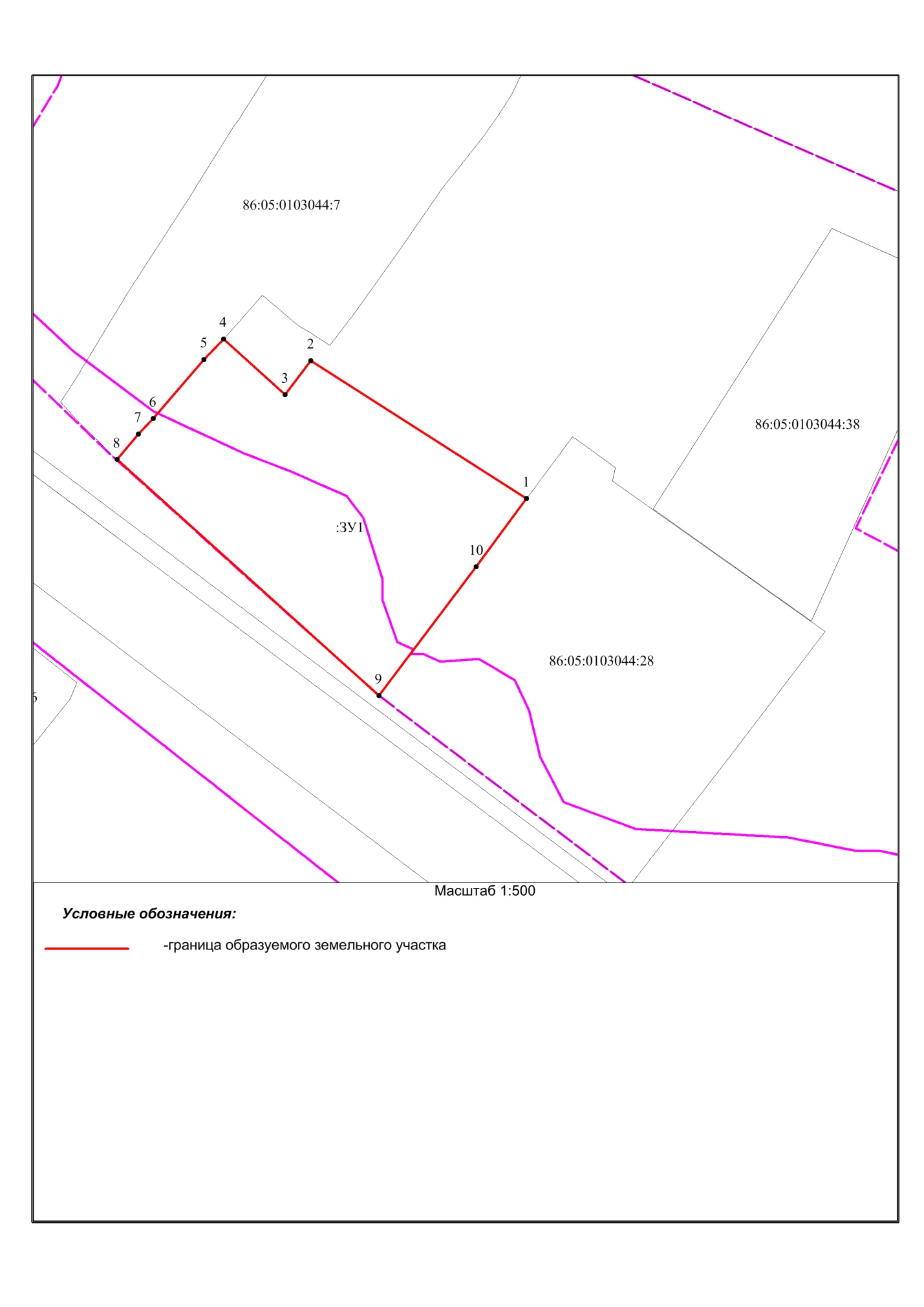 Условный номер земельного участка: :ЗУ1                     Система координат: ХМАО- Югра 86 зона1Условный номер земельного участка: :ЗУ1                     Система координат: ХМАО- Югра 86 зона1Условный номер земельного участка: :ЗУ1                     Система координат: ХМАО- Югра 86 зона1Площадь земельного участка: 930 кв. м                               Кадастровый квартал: 86:05:0103044Площадь земельного участка: 930 кв. м                               Кадастровый квартал: 86:05:0103044Площадь земельного участка: 930 кв. м                               Кадастровый квартал: 86:05:0103044Обозначение характерных точек границыКоординаты, мКоординаты, мОбозначение характерных точек границыXY12311318422.451541234.8121318438.141541210.3131318434.271541207.3741318440.581541200.3951318438.261541198.1561318431.551541192.3871318429.811541190.7081318426.911541188.2891318400.101541218.02101318414.721541229.1011318422.451541234.81